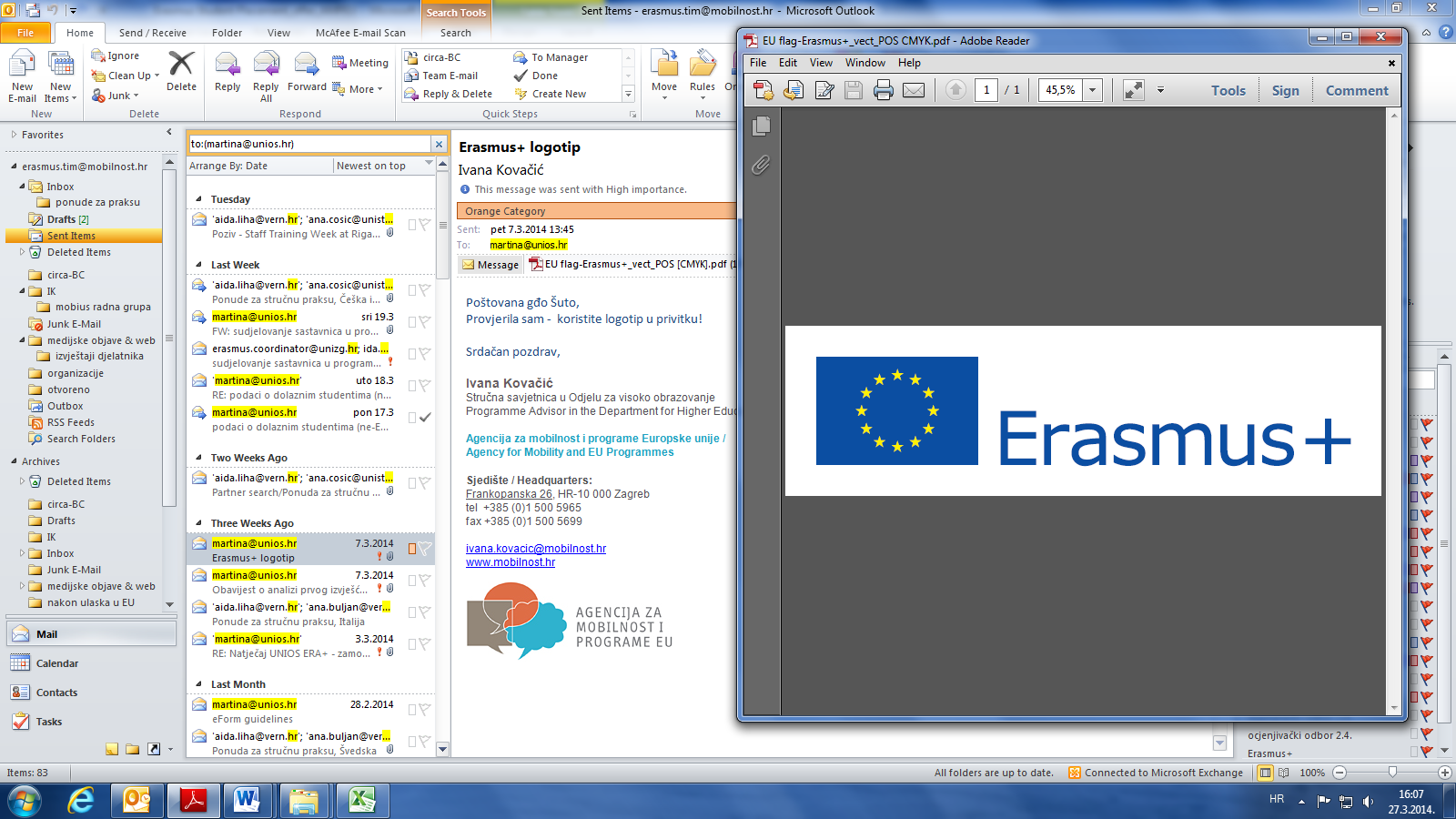 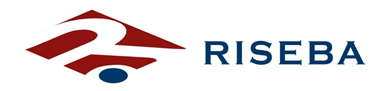 ERASMUS+ PLACEMENT OFFER IN LATVIAEMPLOYER  INFORMATIONEMPLOYER  INFORMATIONName of organizationRISEBA UniversityAddress3 Meza Street Postal CodeLV-1048CityRigaCountryLatviaTelephone+37167500265Fax+37167500252E-mailriseba@riseba.lv Websitewww.riseba.lv Number of employees70Year of foundation1992Contact personMs Galina ZilgalveDepartment / FunctionExternal Relations DepartmentDirect telephone number+37167500256Direct mobile-//-Direct e-mail addressgalina.zilgalve@riseba.lv Short Description of the CompanyRISEBA is a university type private higher educational institution fully accredited by the Ministry of Education and Science of the Republic of Latvia.Being one of the first private higher education institutions in Latvia, today RISEBA is among 10 largest higher education institutions in Latvia (both public and private) with 3000 students, including 200 international students, who attend 17 study programmes of different levels and directions, and more than 9000 alumni.Over the last two decades RISEBA has gone through a substantial transformation from a small ambitious business school to the university that provides, in addition to business and management programmes, studies in communications, audiovisual media arts and architecture, thus transforming the institution into “the place where business meets arts”.PLACEMENT INFORMATIONPLACEMENT INFORMATIONDepartment / FunctionExternal Relations Division AssistantDescription of activitiesDaily assistance to External Relations Division’s staffProvide support for events organised by RISEBA External Relations Division, such as Orientation days, summer schools, etc.Preparation of communication materials for mass media and Social Media Work with the university home pageCustomer Service: communication with international students (ongoing communication on student and study related issues)Conducting desk research (gathering and analysing information, available in print and published on the internet)Cooperation with other RISEBA structural units and staff, e.g. Student Council, Study Department,  Programme Directors, etc.DurationMin 3 monthsWorking hours / Weekly hours8h per day; 40 h per weekCityRigaHelp with finding AccommodationYesFinancial ContributionNoOtherThis is an unpaid position. ONLY candidates eligible for scholarships (Leonardo, Erasmus, etc...) will be considered.REQUIREMENTS REQUIREMENTS Oral and written language skillsEnglish (level: C )Knowledge of other EU languages welcomeComputer skillsGood knowledge of Microsoft Office toolsOtherTime management, communication skills (both written and spoken), pro-activity, accuracy, sense of responsibility and efficiencyAPPLICATIONPlease send your CV and Motivation letter to galina.zilgalve@riseba.lv by 01 March 2015